Referat af formandsmøde 18. november 2018

Evaluering af året v/distriktsformanden
Gennemgang af årets aktiviteter – se power point præsentation.

Hvidovre: Hvor mange deltagere og hvor mange licenser har der været.
CF: Det vil blive opgjort og oplyst til årsmødet

HFCK: Er der konsekvenser for klubber der ikke har afholdt løb. 
CF: Ja – udsendt bøder.

Lyngby: Uhensigtsmæssig termin med skæv fordeling forår/efterår i den forløbne periode.
Politi og TO v/Carsten Hansen (CH)
Politimøde afholdt d. 22.10. 
Det er nødvendigt at klubberne nu selv uddanner TO, da hverken politi eller hjemmeværn har ressourcer.
Ved uddannelse og anvendelse  af egne TO’er er der mulighed for store besparelser fremfor at leje/betale ofte højere honorarer.

Stor ros fra politiet for gode cykleløb.
Ny bekendtgørelse træder i kraft 1.1.2019.  https://www.retsinformation.dk/Forms/R0710.aspx?id=200826- Racemarshalls betragtes fremover som førermotorcykler og får nogle rettigheder til sikker afvikling af løb.
- TO’er skal have nye veste og skal ligeledes genopfriske førstehjælpskurser. Veste skal bestilles hos DCU
- Def arbejdes på afvikling af konflikthåndteringskurser

Spørgsmål:
Hasse/ABC: Undrer sig over hvorfor politiet ikke kan hjælpe ved cykleløb, når der stilles hundredevis til rådighed ved fodboldkampe.

Guldborg: Politisk er det besluttet at der ikke kan afgives ressourcer til DCU.

FBL: Aflønning af TO ? Konkurrence med andre idrætsgrene hvilket betyder at der tydeligt prioriteres på pris.

VFC: Findes der en liste over TO ? 
CH: GDPR reglerne gør det ikke muligt at lave lister. Send anmodning til DCU. 
Pas på med hvad der skrives på Facebook (undlad priser etc)
Hvornår er der kurser (kursusplan udbedes – se DCU’s hjemmeside). Tilmeld og tag kursus i år – og spar 4 timer.

Amager: Dispensation nødvendig for deltagere under 21 år. Kan det ændres ?
Guldborg: Få uddannet egne TO’er. Husk at ”please” dem, skab relationer, inviter dem til en gang spisning og lad dem forstå hvor vigtige de er.

Benny, HCS: Kontaktet Holbæk Kommune for hjælp med stor succes. Ca. 15 TO’er stilles til rådighed ganske gratis. Har også fået afviklet kursus i udvidet førstehjælp.

ABC: Giv TO’er en rimelig behandlig – så kommer de igen.

Guldborg: Skriv til Julie hos DCU for TO-bevis, udskiftning af veste og øvrige spørgsmål om TO’er.KCK: TO’er vælger og vrager blandt arrangører. Hvordan sikrer vi faste priser ?Carsten: Kom i gang med egen uddannelse – det lønner sig i længden.Guldborg: Ekskluder de TO’er der presser priser. Det virker.Køge: Har oplevet TO’er der presser i sidste øjeblik. Forsøger selv at finde folk, men det er meget svært. Guldborg: Igen – sørg for at anerkende TO indsatsen. DCU skal på banen for afvikling af kurser.FBL:  Konflikter mellem TO’er i trafiksituationer. Veste nødvendige.Guldborg: TO’er er beskyttet under § 119. Kursus udvidet med konflikthåndtering, så tænk Jer om.
Det er yderst vigtigt at politiet straks kontaktes i situationer opstået under løb.CC Hillerød: Væsentlig at have tæt dialog med politi i alle faser fra ansøgninger til afvikling. Kræver lidt ekstra arbejde – men gør det.Carsten Hansen: Politiet opfordrer til dialog.Lyngby: Prisen 600 kr er åbenbart ikke nok i Lyngby, som betaler 1.000 kr. Er det rimeligt ?Guldborg: Der er mange modeller – Tarif, kørepenge etc.NBC: Er selv TO og opfordrer til at man som forældre tager kurset, for på den måde at hjælpe. Klubbernes planlægning er vigtig og klubberne bør have en forpligtelse til at have styr på opgaverne for TO’er, ikke mindst i sikkerhedsmæssig forstand. Johannes/PI: Sørg for at få arrangementet på plads i god tid mindst 6-8 uger.FBL: Forpligtelsen til at hjælpe er åbenbart temmelig løs, da flere melder fra i sidste øjeblik.Per Glottrup/VFC: Er selv TO men føler ikke at være en del af korpset, måske fordi der mangler en central koordinering.Ole Olsen/kommissær: Der er mange flere udfordringer i dag end tidligere og som kommissær er man ikke engang sikker på om forholdene er i orden når man møder. Hvordan sikrer vi at dette bliver bedre. Er kommissærerne ”tøsedrenge” eller skal vi lukke løb ned i tvivlstilfælde.Lyngby: Kommissærer - Læg pres på klubberne og noter problemerne i rapporterne så det kan blive bedre.Økonomi v/kasserer Margit ChristiansenGennemgået dele af regnskabet med fokus på kontingent, afgifter, materiel etc og delt det op på de enkelte discipliner, for at se hvad der bidrages med og hvordan udgifterne fordeles.

Landevej: 	Overskud 53T
Cross:	Lille underskud 2T
BMX:	Underskud 15T (Samaritter er en stor post)
MTB:	Underskud 3T

Totalt:	Overskud 67 – underskud 33T på samaritter
Service:	Underskud 12T
Tilskud BU:	31T

Lyngby: Hvad er kravet for samaritter i forhold til BMX og den stor udgift.
CH: BMX betaler distriktsafgift som andre klubber, men trækker ikke på dommervogn og afspærringsmateriel, så distriktet betaler samaritter.

Brian Schmidt: Der er store krav til samaritter i BMX-løb. 3.775 kr pr løbsdag. Der blev afviklet 17 løb hvilket i næste sæson vil blive skåret ned til ca. 10 løb, hvilket skulle lukke ”hullet” i økonomien.

KCK: Hvad er blackboard ? – Og Hvad er udgift til A-løb ?
CH: Motorcykel med tidstavle i A-løb
A-løb = Neutral service

ABC/Hasse: Skal A-rytterne ikke bare betale lidt mere for at dække serviceomkostninger.
Jette/Roskilde: Hvor mange benytter sig af neutral service 
Margit: Ikke intensionen at ”hænge BMX” ud som dem der bruger mange penge, men kun for at vise hvordan det ser ud.Anders Saaby/Roskilde BMX: Skal der differentieres mellem discipliner og afgifter til distriktet ?
Nyt fra Distriktet

PostNord præmieportal skal sættes op og nedtages af arrangører. Benyt den.
Vil være en idé at skaffe 2 mere til bl.a. BMX og MTB-løb hvor dommervognen ikke kommer.
CH: Tager spørgsmåletr op med DCU’s kontor.

Opfordring til at klubber er bedre forberedt til løb.
- Se PP præsentation

HFCK: Ønsker vejledning til montering af radioer. 
CH: Få instruks i dommervognen eller få hjælp derfra.

Anders Saabye: Forslag til at BMX eftertilmelding administreres via mobilepay direkte til distriktet. Således vil afgifter også blive korrekt afregnet.

Birkerød CC: Kan der effektiviseres/ændres på nuværende tilstande såsom præmiering, tilmelding etc.
KCK/Rudi: Kan der laves samarbejdsaftale med eksempelvis Godiksen for toiletvogne og andre generelle fælles ting.
CH: Distriktet kontakter Godiksen for etablering af fælles aftale.

Erik/Hillerød: Grib i egen barm. Arbejd sammen. Koordiner indsats på fælles materiel etc.
David/FBL: Havde problemer med den ”lille dommervogn” og mangel på materiel/udstyr.
CH: Det er noteret og udstyr i den ”lille” dommervogn vil blive opgraderet.ABC/Hasse: Man kan selvfølgelig kontakte de nærliggende klubber for samarbejdeCF: Distriktet vil udsende information til klubberne en måneds tid før løbsafvikling for bedre løbsforberedelse.Guldborg: Plan for TO’er og kontroller bør indsendes mindst 3-4 måneder FØ løbsafviklingFBL: Fik først tilladelse 4 dage før løbet, hvilket jo er meget for sent. Ikke godt nok.VFC: Fik tilladelse hvor der stod at der skulle være tilstrækkelige TO’er. Spørgsmålet er så hvor mange det er, og hvordan de fordeles. Der er nogle forsikringsmæssige aspekter at tage hensyn til.CF: Propositioner vil blive gennemgået før offentliggørelse af distriktet. Dvs at klubberne fortsat selv skal oprette dem, men frigivelse til nettet vil ske via distriktet.Med støtte fra TRYG-fonden har vi købt en hjertestarter, som vil blive installeret i dommervogn. 
2 kurser planlægges. Meld Jer til – pris 50 kr (forplejning)Bevæg dig for livet (Martin Wang Hjørngaard).Præsentation omkring projekt Bevæg dig for livet – samarbejde mellem DCU, DGI og DIF.
Vil hjælpe med at udvikle og skabe flere klubber. 
Frivillighed: Mange klubber klager over at det er svært at skaffe frivillige.
Der afvikles kurser herfor. 
Kontakt Martin eller DCU i denne sammenhæng, også omkring BU-arbejde.Erik/Hillerød: Opråb – hvordan kan vi udvikle licensløb og motionsløb. Flerstrenget strategi ønskes.Martin: Det er netop noget af det vi (DCU) skal arbejde med fremadrettet.
Har 15 kursusbeskrivelser i ”baglommen” så benyt lejligheden til at uddanne folk.
Løbstermin 2019.

CF: Det har været ganske svært at planlægge en fælles termin, dels fordi mange klubber søger samme datoer, og da vi gerne vil fordele løbene jævnt over året, vil der naturligvis være nogle klubber, som ikke kan få deres ønske opfyldt.
Se terminsplan (forslag)	DBC/Jørgen: Hold DM og Junior-Cup 15. juni måske ikke hensigtsmæssigt.KCK Herlev: Vil gerne flytte til 10. august
TCA: Kan ikke afvikle eget løb, men samarbejder med Sydkysten.Kartin/HFCK: Hvad er overvejelserne omkring de 9 UNO-X cups ? Det er mange cup løb, samtidig med at vi har ressourceproblemer herhjemme. Hvor er strategien – og er der en strategi ?Hasse/ABC: ABC forventer at afholde GP 2. august på Bellahøj (samtidig med Randers Bike Week)Kartin/HFCK: Problemer med at der afvikles cykleløb, arrangeres kurser og andre aktiviteter samtidig giver problemer. Kan det planlægges bedre for at undgå sammenfald.VFC: Vil gerne have lørdag d. 24.8. i stedet for søndag. 
Kan DM for BU køres i foråret, så ungerne kan få lov at køre i deres trøjer.CF: Licensår er 1.1 altså kalenderår. – Cross starter oktober til oktober – også internationalt, hvilket indebærer at ryttere pr. 1.10. skal starte i den klasse der gælder fra 1. januar. Har været praktiseret de sidste 4-5 år.Kan DCR og Holte ændres til andre datoer for at sikre at der afvikles løb på de pågældende planlagte datoer. Pt har distriktet ikke hørt fra de 2 klubber, men spørgsmålet vil blive taget op, og CF vil kontakte de 2 klubber..
Ændringer til løb skal håndteres via mails – ikke på Facebook.Lyngby: Godt hvis der kan afvikles 2 løb i juli måned i samarbejde med Skåne.VFC: Bakker op omkring Øresundscup/ løb i Skåne. Også gerne udenfor juli måned.Hillerød: Ros til terminsplanlægningen.Endelig plan forventes at foreligge efter 1.12.2018. Alle ændringer til Charlotte.Forventninger til fremtidens løbsarrangementer 

Workshops igangsat i 9 grupper fordelt med repræsentanter fra alle discipliner og klubber jævnt mixet med følgende 2 emner:

Hvordan  kan/skal vi afvikle fremtidens løbsarrangementer (alle discipliner).Central løbskoordinering/forretningsfører ?Gruppe 1: Gruppeformand Ole Olsen – Landevej/BaneGruppe 2: Gruppeformand Jørgen Guldborg – Motion/landevejGruppe 3: Gruppeformand Helge Krogh – Landevej/BaneGruppe 4: Gruppeformand Jens Ranneries – LandevejCrossGruppe 5: Gruppeformand Brian Schmidt – BMX/Trial/MotionGruppe 6: Gruppeformand Allan Rasmussen – MTB/Cross/LandevejGruppe 7: Gruppeformand Benny Niebling – MTB/Cross/MotionGruppe 8: Gruppeformand Henrik Elmgreen – Bane/Landevej/CrossGruppe 9: Gruppeformand Jens Lindblom – Motion/BMX/MTB
Grupperne arbejdede med emnerne i ca. 5 kvarter og der var livlig debat og masser af gode ideer fra alle deltagere:

Fremlæggelse/resultat af workshops.Gruppe 1: Ole Olsen
Arrangørpligt skal bestå.
Klubsamarbejde med distriktet som tovholder
Økonomi: Kan vi leve af det ?
Sponsorer: Penge centralt via DCU Markedsføringsafdeling ?
Konflikter: Sammenfald af ruter
Udfordringer: Uorganiserede ryttere
Show: Kommercielle løb – et problem hvor problemerne ofte adresseres imod klubberne.

Forretningsfører: Er der behov ?Gruppe 2: Lone Billehøj
Startede med Forretningsfører. Drøftet ganske meget – og skal funktionen ikke ligge central i DCU, som en fuldblods ansat for begge distrikter.

Skal fremtidens cykleløb afvikles eller UDVIKLES. Hvordan kan vi blive bedre sammen ved at gøre tingene anderledes. Evt. via samarbejde mellem klubber og lave endnu bedre of større løb.
Hvordan kan vi gøre det ”nemmere” at afvikle løb.
Hvis vi er bedre til at fortælle succeshistorier og hjælpe hinanden kan det være det vil gå meget lettere.
BMX kan promotes som indslag på mere showpræget plan.


Gruppe 3: Benny Stiilhoff
God idé med forretningsfører: Tilladelser fra myndigheder, søge fondsmidler, rabataftaler etc.
Drop pengepræmier
Bod bod for ikke at afvikle løb – tilskud til klubber som afvikler løb i stedet.
Mangler en løbsmanual/guide som løbende revideres.
BMX har en ERFA-gruppe for formænd – Kan det udvikles ?Fælles tilmeldingssystem ØST/VEST.


Gruppe 4: Jens Ranneries
Ja til arrangementspligt.
Samarbejde mellem klubber
Holbæk Model = Samarbejde med kommuner
Medaljeløb
Central løbskoordinering en god idé
Mentorordning
Mindre præmier/evt. naturalier
Genopretningsfond bør bibeholdes og anvendes til afvikling af cykleløb

Gruppe 5: Jacob Rødgaard
Harmonisering mellem distrikter: Betaling – Tilmelding
Differentieret betaling bi forhold til services (ex. Landevej vs BMX)
Flere løb på samme rute 
Professionalisering (forretningsfører). Inspireret af BMX med organisering af cups på tværs.


Gruppe 6: Erik Larsen
Klubsamarbejde
Plug & Play 
Omfordeling af præmiepenge – bruge dem anderledes og fokusere mere på pokaler til børn
Effektivisering (Dyb tallerken). Samle udstyr i regioner som går på tur mellem klubber, og hermed lave bedre og ensartede skilte og øvrigt materiel.
Kommercialisere licensløb og kanalisere penge på en ny måde
Flexibilitet vedr. regler for afholdelsespligt, gerne med samarbejde med andre klubber og således lave større ”fede” løb.


Gruppe 7: Nikolaj Jørgensen
Fælles samarbejde på udstyr og løbsafvikling
Opdateret arrangørmanual
Mentorordning for nye klubber (Nørrebro, Birkerød etc)
Kan distriktet tjekke om de nye klubber er afstikkere fra ”gamle” klubber.
Flexibilitet ved afvikling af løb – arrangementspligt genovervejes/revideres
Vil hellere have at klubber afvikler løb for evt. færre klasser fremfor IKKE at afholde løb.
Hjælperproblematik drøftet. Kan distriktet være behjælpelige med rekruttering af hjælpere.
Tilmeldingsgebyr kan være problematisk med familier med flere børn.


Gruppe 8: Rudi Brems
Hvad skal der til for at blive licensklub ? Skal kravene/modellen revideres.
Er det en idé at DCU finder generelle sponsorer til eksempelvis blomster, pokaler, udstyr m.m.
Løbsrapporter deles så klubberne kan lære af andre erfaringer
Skal startpenge sættes op for at få bedre økonomi til løb
Checkliste søges for at ensrette og gøre det lettere for alle klubber


Gruppe 9: David Rasmussen
Forretningsfører. Vil der overhovedet være penge til dette job ?
Ja mener gruppen, det bør være muligt at ansætte en person på fuld tid.
Faste ruter som kontrolmæssigt på forhånd er koordineret, så alle implicerede ved hvad der kræves.
Plug & Play princippet vil være godt
Hvorfor får vi ikke DCU’s kontor til at gøre en fælles indsats for at simplificere arbejdet for klubberne.
Små klubber med få medlemmer kan ikke bare melde sig ud og ”suge” på midler, men må hjælpe ander klubber i stedet.
Centralisering 
Spørgsmål/kommentarer til workshops:

Hasse/ABC: Klubberne bør sætte en ære i at afvikle løb.

Ole/NBC: Det er vigtigt at få implementeret alle de gode ideer der dukker op, og det bør realiseres via en forretningsfører hvis muligt.Christian/Lyngby: Hvad er økonomien ved ansættelse af forretningsfører. CH: Finansiering kan håndteres via rygnummerafgift, og det har været praktiseret igennem mange år. 
Der er pt afsat 180.000 til en deltidsansat.
Arbejdet har siden maj været håndteret af distriktet, hvilket har været et kæmpe ekstra arbejde, som i øvrigt vil blive meget mere omfattende efter 1.12. hvor de nye licenser skal behandles.Anders Saabye: Skal opgaven løses af distriktet eller af DCU’s administration.Ole Olsen: Hvorfor ligger licensopgaven ikke på DCU’s kontor og bør det ikke være gældende for begge distrikter som en central DCU administrationsopgave.Erik/Hillerød: Hvad er DCU’s ansvar i forhold til klubber og distrikter. Arbejder DCU’s administration kun med/for eliten ?Kartin/HFCK: Der en kæmpe grænse mellem DCU og distrikterne. Burde det ikke være anderledes.
Forretningsfører bør være en erfaren cykelleder, som kender regler og forhold omkring cyklesporten. Det er ikke nok med en studentermedarbejder.

Lone Billehøj: Forslag til at vi arbejder videre med udkommet af denne workshop.CH: Der er nedsat et strukturudvalg som vil se på klubtyper igen. 
Samling af materiel genovervejes.
Arrangørmanual foreligger allerede, men bør revideres.
Fælles tilmeldingssystem ? Hvorfor skal man betale afgift for tilmelding til kurser via Sportstiming ?
Dette er et ”eksplosivt” emne som det umiddelbart vil være vanskeligt at komme til fælles enighed om.Jette/Roskilde: Hvilke opgaver ligger der for en forretningsfører, og hvad kan der eventuelt tilføres for at retfærdiggøre en stilling.David/FBL: Oprette netværksgrupper til diverse opgaver omkring materiel. 
Koordinatorer: Carsten Hansen og Jan Kreutzfeldt

Følgende personer har indvilliget i at arbejde med/i en ”Opfølgningsgruppe” fra dagens workshops:
Benny Stiilhoff Nielsen 	Holbæk Cykelsport
Erik Larsen		Hillerød CC
Henrik Kartin		HFCK
Ole Olsen		CK Kronborg
Allan Rasmussen	Æresmedlem

Gruppen opfordres til at arbejde videre med tilbagemeldingerne sammen med distriktet.
Alan Lange		DistriktskoordinatorEventuelt:Pia/VFC: På trods af toiletvogne ved løb er der fortsat ryttere som ”ikke” kan finde toiletvognene. Gør noget ved det.
Lånecykler: Udfordring ved køb af cykler omkring gearing. Er geartabellerne tidssvarende og kan de revideres.

CH og Kartin/HFCK: Placer toiletvogne strategisk fornuftigt og iværksæt konsekvenser via henvendelse til kommissærer  ifald der ”tisses” udenfor ”terratoriet”.Tak for en – synes vi – super god og konstruktiv dag. Referent: Alan Lange

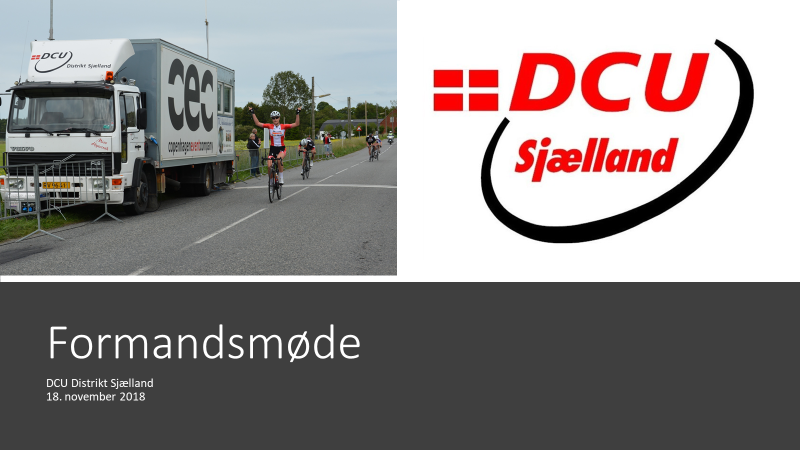 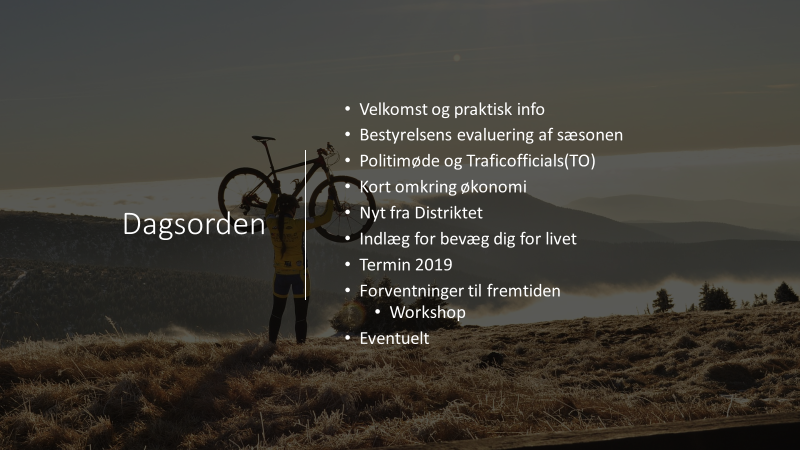 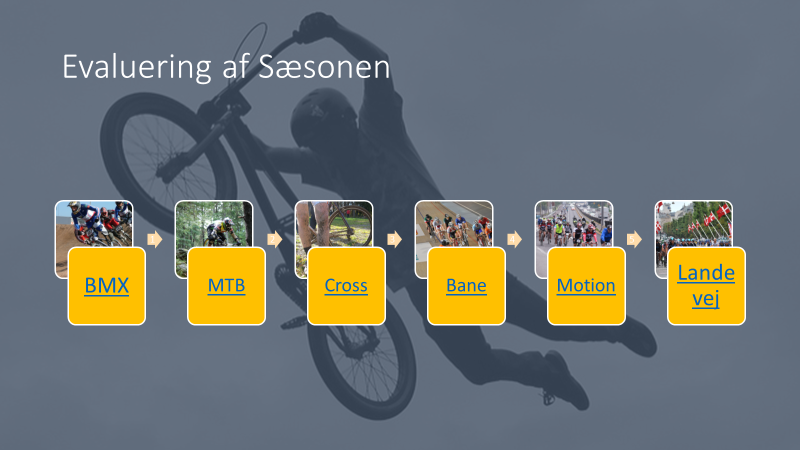 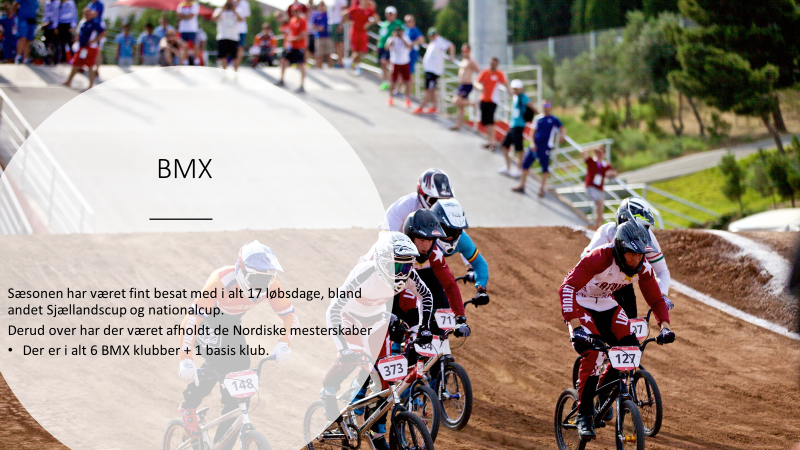 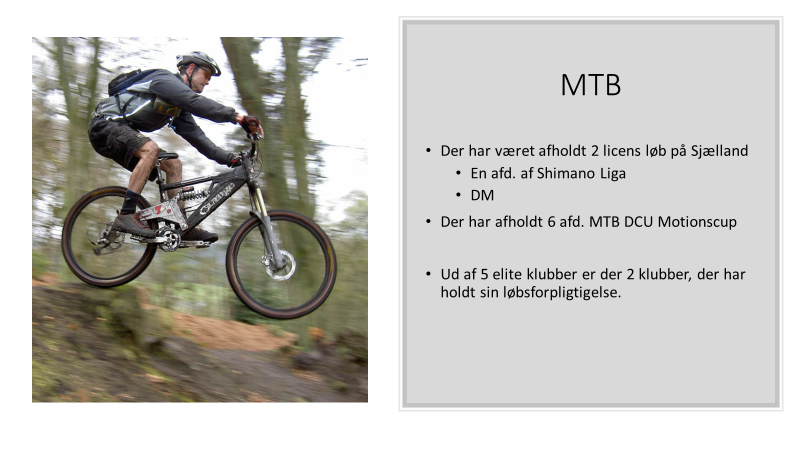 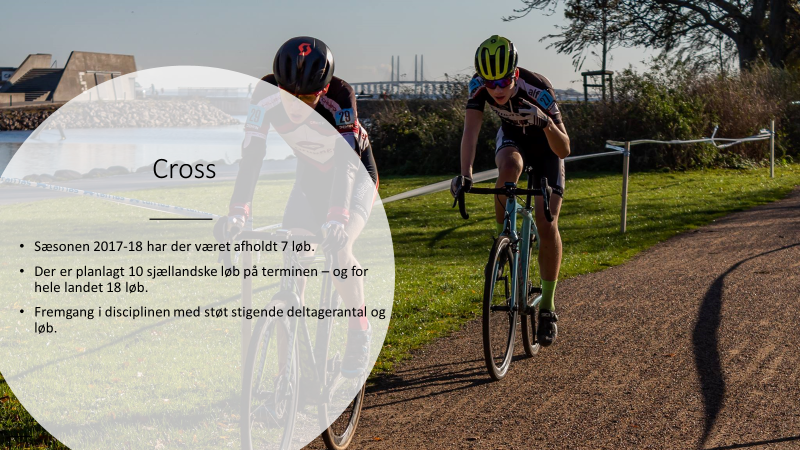 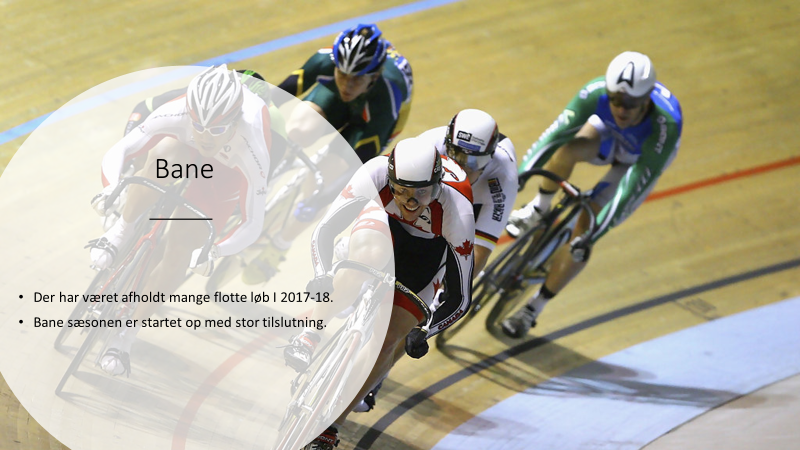 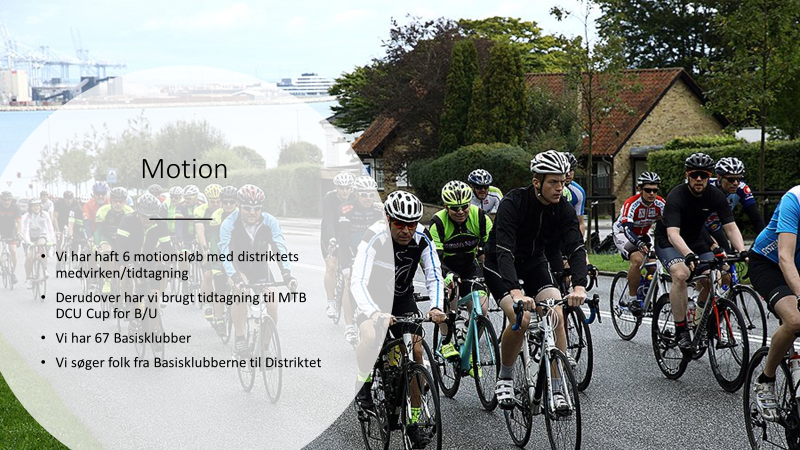 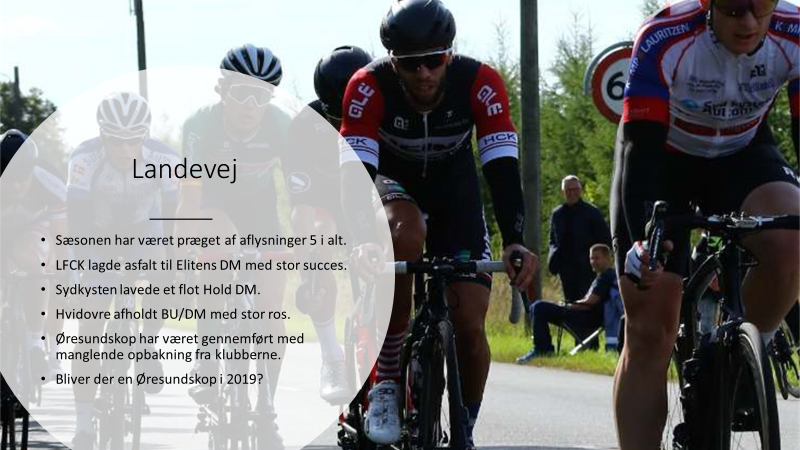 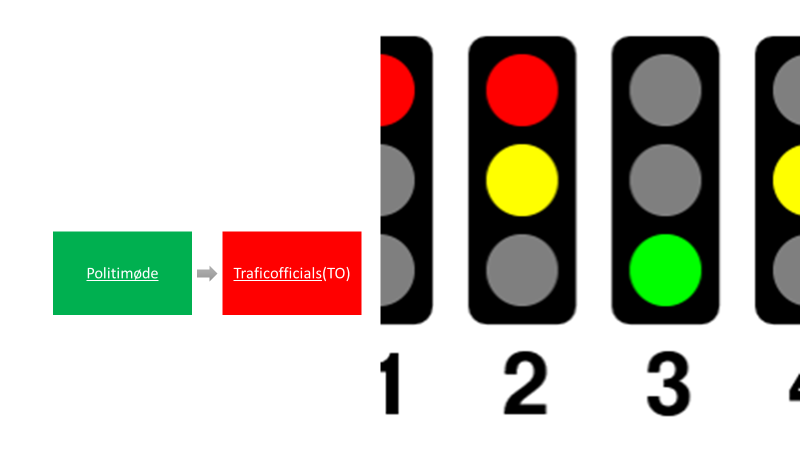 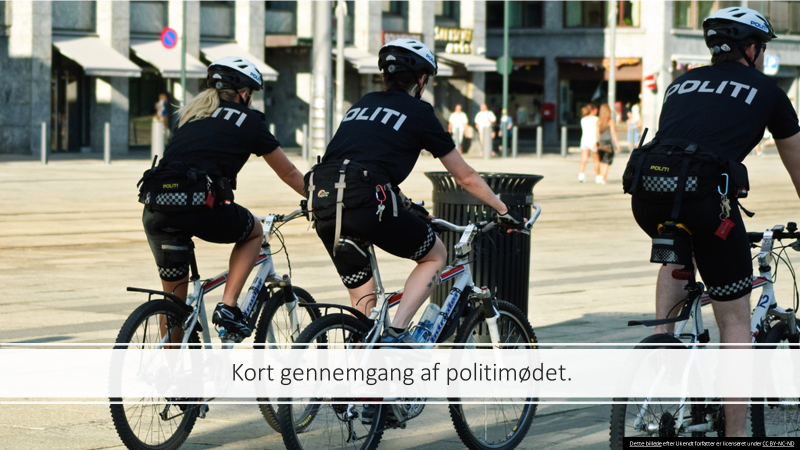 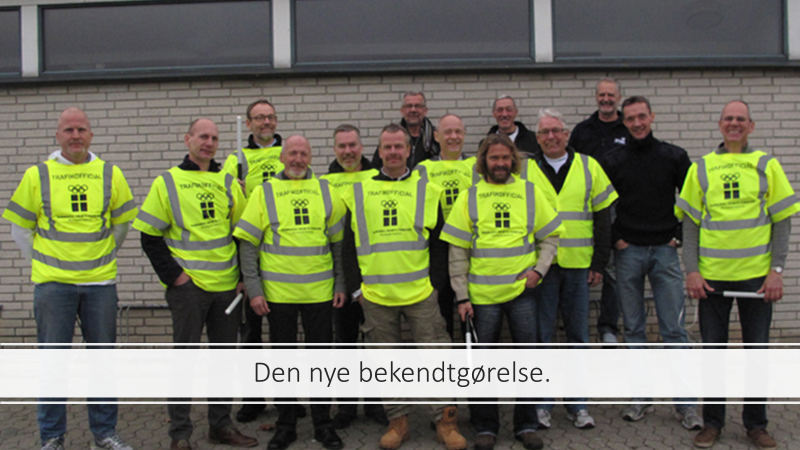 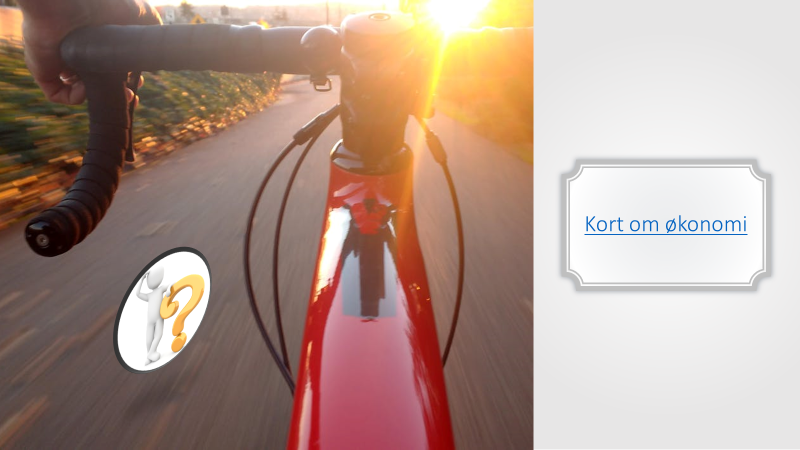 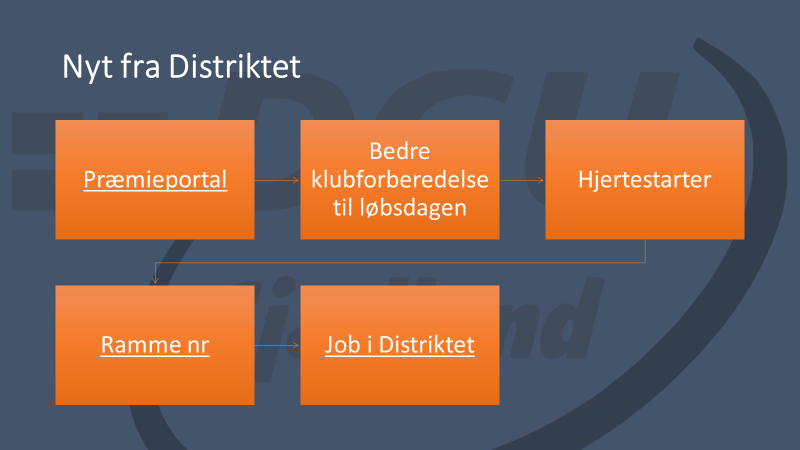 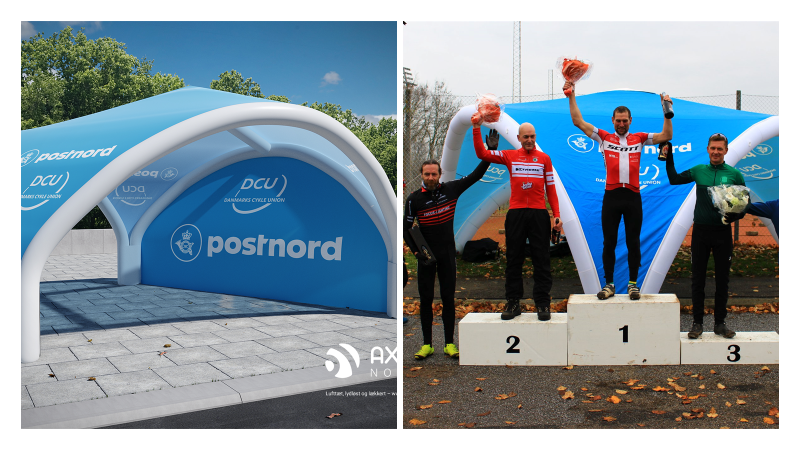 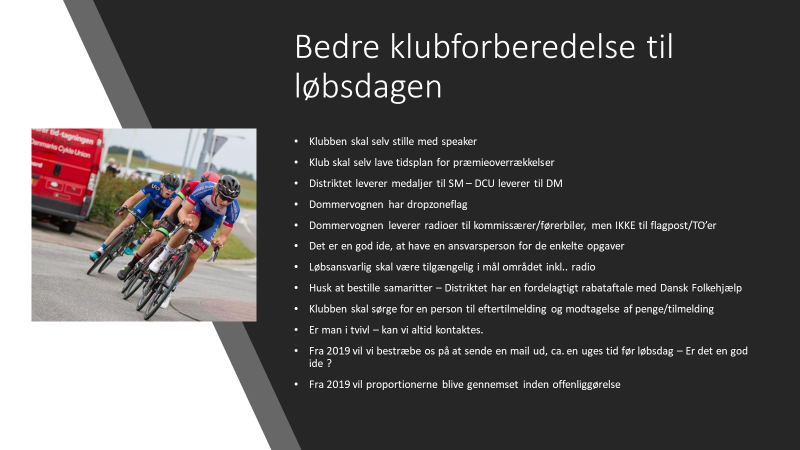 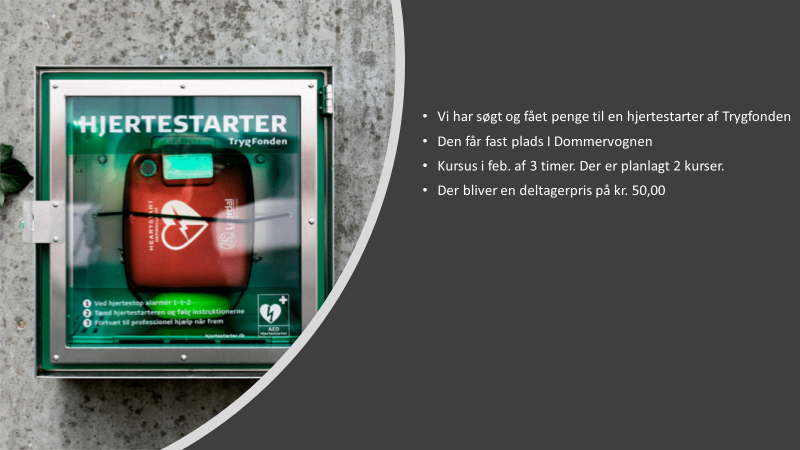 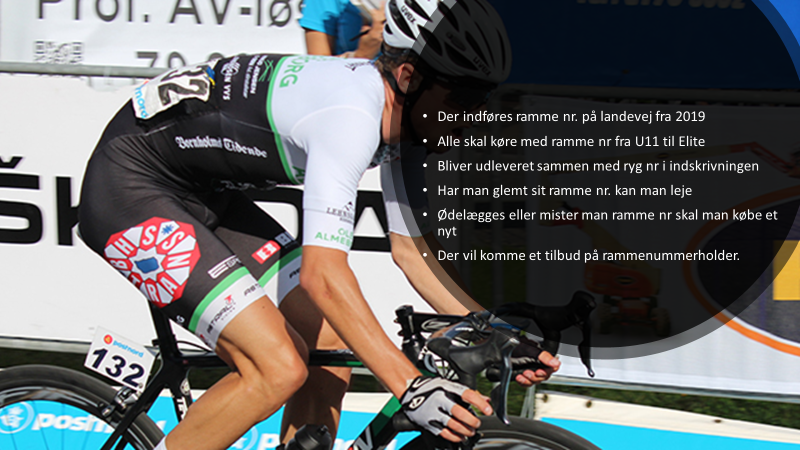 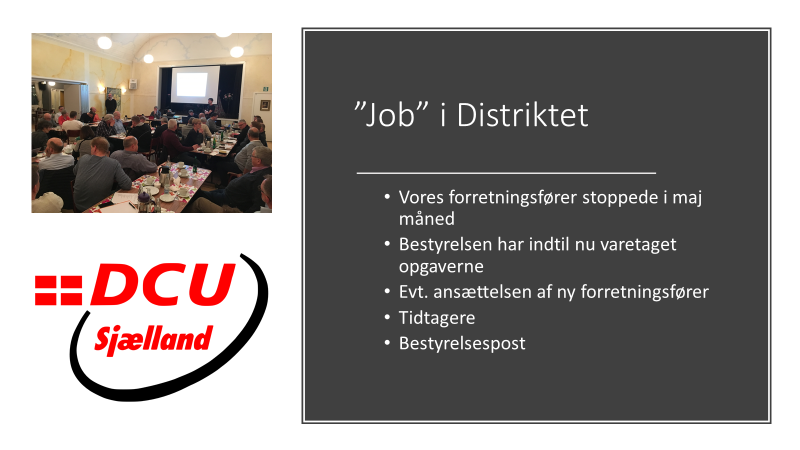 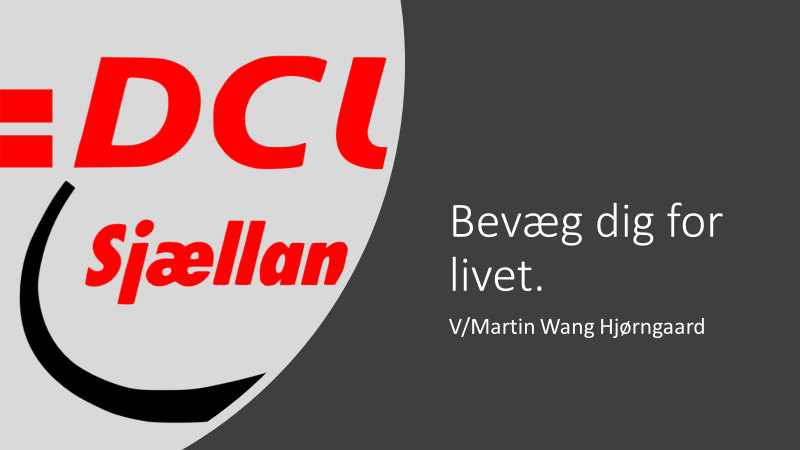 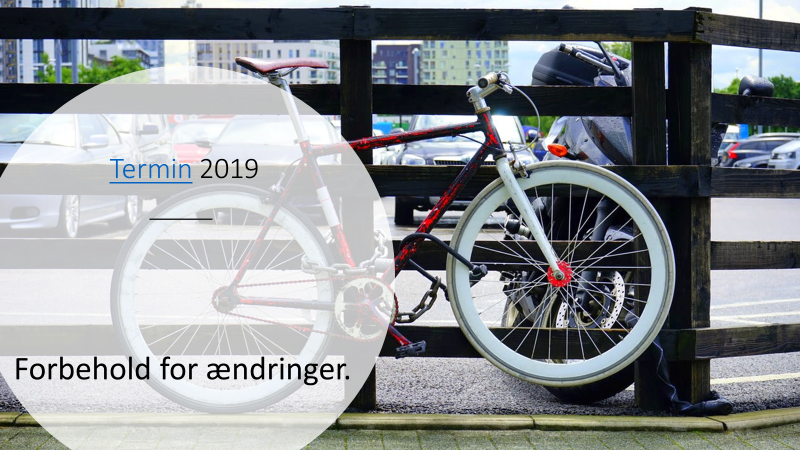 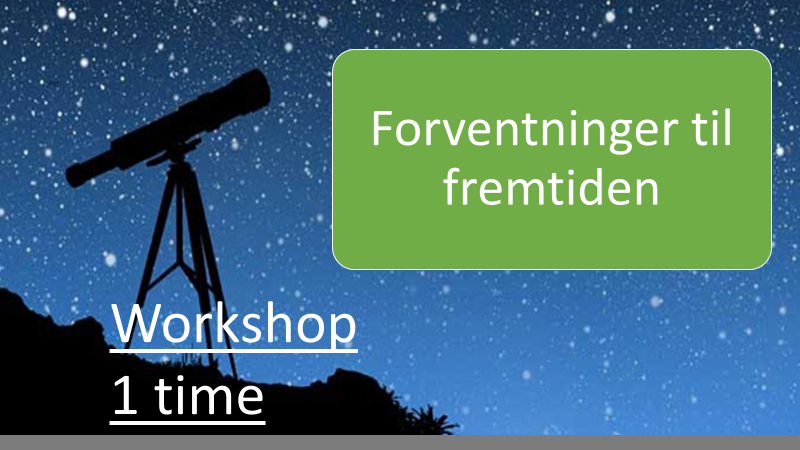 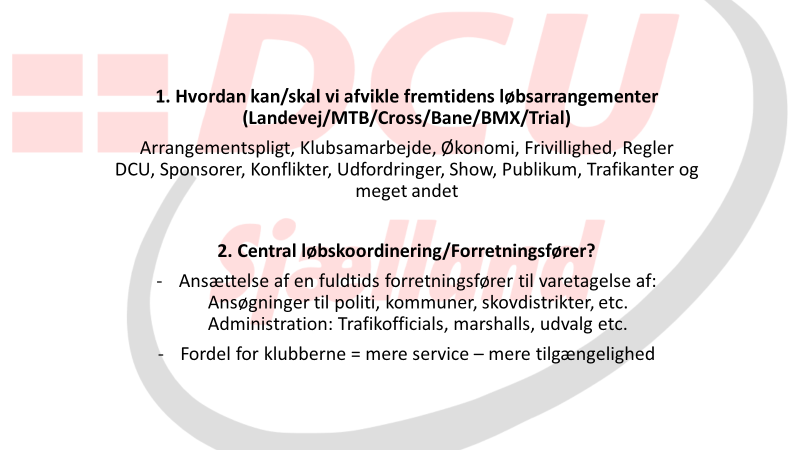 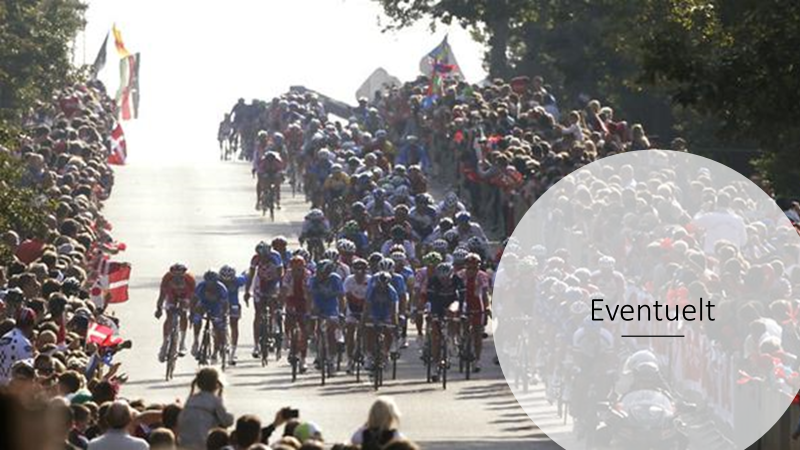 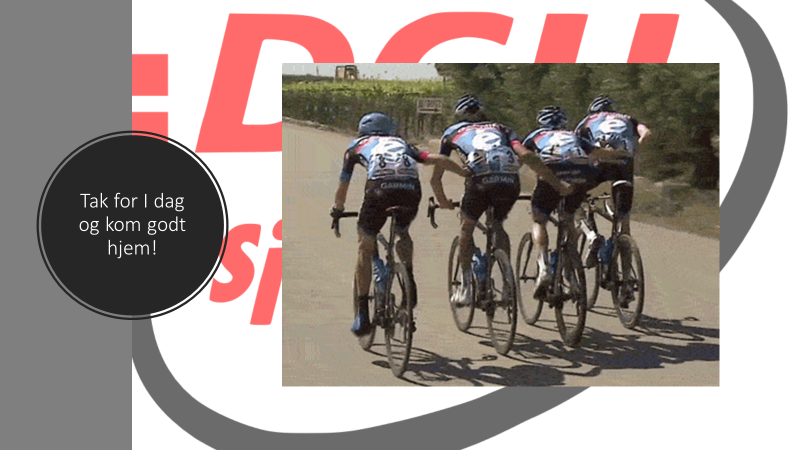 KlubnavnTypeAmager Cykle RingLdvBrøndby Cykel MotionMotionDansk Bicycle ClubBaneHedehusene Fløng Cykle KlubLdvKøge Cykel RingLdvRoskilde Cykle RingLdvKlubnavnTypeAmager Cykle RingLdvDragør CykelklubMotionHedehusene Fløng Cykle KlubLdvKøbenhavns BMX KlubBMXKøge Cykel RingLdvRoskilde Cykle RingLdvKlubnavnTypeArbejdernes Bicykle Club (Abc)LdvHolbæk CykelsportLdvKøge BMX KlubBMXLyngby Cycle ClubLdvSlagelse Cykle RingLdvVærløse-Farum CykelklubLdvKlubnavnTypeArbejdernes Bicykle Club (Abc)LdvHolbæk CykelsportLdvKøge BMX KlubBMXLyngby Cycle ClubLdvSorø Bicycle ClubLdvVærløse-Farum CykelklubLdvKlubnavnTypeBirkerød Bicycle ClubLdvHolte Cykel KlubLdvNæstved Bicycle ClubLdvRigspolitiets Idrætsforening (RPIF)MotionRoskilde BMX KlubBMXSydkystens CyclingLdvKlubnavnTypeCycling Club Hillerød (CC Hillerød)LdvHvidovre Cykle KlubLdvNæstved Bicycle ClubLdvRoskilde BMX KlubBMXSydkystens CyclingLdvVordingborg Motions CykleklubMotionKlubnavnTypeCycling Club Hillerød (CC Hillerød)LdvHvidovre Cykle KlubLdvMTB NordsjællandMTBNørrebro CykleklubLdvSorø BMXBMXTCALdvKlubnavnTypeCykleklubben Fix RødovreLdvK C K HerlevLdvOrdrup Cykle ClubLdvSorø BMXBMXTCALdvTeam Cycling RingstedLdvKlubnavnTypeFrederiksberg Bane-& LandevejsklubLdvK C K HerlevLdvMTB NordsjællandMTBPolitiets IF Kbh-CyklingLdvSydhavs BMXBMXTeam Cycling RingstedLdv